Z_¨weeiYx                                                              	                b¤^i : 2402  Rjevqy Awf‡hvR‡b Rvcvb-evsjv‡`k Nwbôfv‡e KvR Ki‡eXvKv, 16 Avlvp (30 Ryb) :Kvh©Ki cvwb e¨e¯’vcbv, †UKmB Dbœqb Afx‡ô cvwbm¤ú` mswkøó j¶¨gvÎv ev¯Íevqb,Ô`¨ †e½j †Wëv B›Uvib¨vkbvj nvBWªwjK †UÖwbs GÛ wimvm© Bbw÷wUDUÕ Gi g‡Zv †÷U-Af&-`¨-AvU© cÖwZôvb M‡o Zzj‡Z cvi¯úwiK AwfÁZv wewbgq Ges evsjv‡`k e-Øxc cwiKíbv 2100 ev¯Íevq‡b Rvcvb I evsjv‡`k Nwbôfv‡e KvR Ki‡e|Rvcv‡bi cwi‡ek cÖwZgš¿x Minoru Kiuchi AvR evsjv‡`‡ki cvwbm¤ú` cÖwZgš¿x Rvwn` dviæ‡Ki mv‡_ mwPevj‡q Zuvi `ß‡i mvÿvr Ki‡Z G‡j Dfq cÖwZgš¿x Dc‡iv³ wel‡q HKgZ¨ †cvlY K‡ib| cÖavbgš¿x †kL nvwmbvi my`¶ †bZ…‡Z¡ M…nxZ cvwbm¤ú` gš¿Yvj‡qi bvbv ai‡Yi D‡`¨vM Rvcvwb cÖwZgš¿x‡K AewnZ K‡i cÖwZgš¿x Rvwn` dviæK e‡jb, ˆewk¦K Dòvqb I Zvi cÖfve †gvKvwejvq Avgiv wbijmfv‡e KvR K‡i P‡jwQ| †h‡nZz evsjv‡`k b`xgvZ©…K †`k Ges cÙv, eÖþczÎ I †gNbv b`x Ges Zv‡`i Dc I kvLv b`xi mw¤§wjZ me‡P‡q eo Ô‡WëwqK †cøBbÕ Gi wbgœ AeevwnKvq evsjv‡`k Aew¯’Z, ZvB Rjevqz cwieZ©‡bi cÖfveI evsjv‡`‡k gvivZ¥K| evsjv‡`k B‡Zvg‡a¨ G ai‡Yi †ek wKQz `y‡h©vMgq cwiw¯’wZ †gvKvwejvI K‡i‡Q| Avgv‡`i miKvi `xN©‡gqv‡` G ai‡Yi P¨v‡jÄ †gvKvwejvq Ôevsjv‡`k e-Øxc cwiKíbv 2100Õ Ges †mB cwiKíbv ev¯Íevq‡b `¶ Rb‡Mvôx m…wó‡Z AvšÍR©vwZK gv‡bi GKwU Bbw÷wUDU M‡o Zzj‡Z Kvh©µg MÖnY K‡i‡Q| Rvcvb‡K evsjv‡`k I evsjv‡`‡ki RbM‡Yi Ôcixw¶Z Dbœqb Askx`viÕ AwfwnZ K‡i cÖwZgš¿x Rvwn` dviæK G mgq evsjv‡`‡ki cvwbm¤ú` Dbœq‡bi mswkøó mKj †m±‡i Rvcv‡bi mn‡hvwMZv Kvgbv K‡ib| Rev‡e Rvcvwb cÖwZgš¿x evsjv‡`‡ki Rb¨ djcÖm‚ †h‡Kv‡bv D‡`¨v‡M AZx‡Zi g‡Zv Zvi †`k cv‡k _vK‡e e‡j AwfgZ e¨³ K‡ib| G mgq Rvcvwb cÖwZgš¿x wg‡bv‡iv wKDwP (Minoru Kiuchi) Rjevqz cwieZ©‡bi cÖfve †gvKvwejvq Awf‡hvRb I cÖkg‡b `yÕ‡`‡ki cvi¯úwiK AwfÁZv I m‡e©vËg PP©v wewbg‡q mn‡hvwMZvi †¶Î cÖk¯Í Ki‡Z cvi‡j Rvcvb Avbw›`Z n‡e e‡jI D‡jøL K‡ib| †UKmB cvwb e¨e¯’vcbv c×wZ wbwðZKi‡Y Rvcvb mn‡hvwMZv Ki‡Z cÖ¯ÍzZ e‡jI G mgq Rvcvwb cÖwZgš¿x D‡jøL K‡ib|Rvcvwb cÖwZgš¿xi †bZ…‡Z¡ 7 m`‡m¨i cÖwZwbwa`j GB Av‡jvPbvq Ask †bb| GQvov cvwbm¤ú` gš¿Yvj‡qi AwZwi³ mwPe gvngy`yj Bmjvg Ges cÖwZgš¿xi GKvšÍ mwPe byi Avjg Av‡jvPbvq Ask †bb| #bv‡Qi/dvinvbv/iwdKzj/AveŸvm/2019/1753 NÈvZ_¨weeiYx             								     b¤^i: 2401RvZxq †fv³v AwaKvi msiÿY Awa`ß‡ii Awfhvb‡K †gvevBj †KvU© AvL¨v bv †`qvi Aby‡ivaXvKv, 16 Avlvp (30 Ryb): 	RvZxq †fv³v AwaKvi msiÿY Awa`ß‡ii Z`viwK Awfhvb‡K †gvevBj †KvU© wnmv‡e AvL¨vwqZ bv Kivi Rb¨ MYgva¨‡gi cÖwZ Aby‡iva Rvbv‡bv n‡q‡Q|	gwš¿cwil` wefv‡Mi GK wb‡`©kbvi †cÖwÿ‡Z RvZxq †fv³v AwaKvi msiÿY Awa`ß‡ii gnvcwiPvjK †gvt kwdKzj Bmjvg j¯‹i MZ 12 Ryb GK c‡Îi gva¨‡g MYgva¨‡gi `„wó AvKl©Y K‡i G Aby‡iva Rvbvb|	GB Awa`ß‡ii evRvi Z`viwK Awfhvb‡K MYgva¨‡g †gvevBj †KvU© wnmv‡e msev` cwi‡ekb Kivq Rbg‡b weåvwšÍi m„wó n‡”Q e‡j gwš¿cwil` wefvM‡K GKwU cÎ †cÖiY K‡ib PÆMÖv‡gi wefvMxq Kwgkbvi| †m †cÖwÿ‡Z Rbg‡b we`¨gvb fzj aviYv `~ixKi‡Yi j‡ÿ¨ cieZ©x mg‡q mwVK msev` cwi‡ek‡bi  mgq RvZxq †fv³v AwaKvi msiÿY Awa`ßi Ges MYgva¨gmg~n‡K we‡kl mZK©Zv Aej¤^‡bi Rb¨ gwš¿cwil` wefvM Aby‡iva Rvwb‡q‡Q|	D‡jøL¨, AvBb k„sLjv iÿvKvix evwnbx m`m¨‡`i wb‡q RvZxq †fv³v AwaKvi msiÿY Awa`ß‡ii Kg©KZ©vMY evRvi Z`viwK Awfhvb cwiPvjbv K‡i Avm‡Qb| RvZxq †fv³v AwaKvi msiÿY Awa`ß‡ii †Kvb Kg©KZ©vi †gvevBj †KvU© cwiPvjbvi GLwZqvi †bB| †fv³v AwaKvi msiÿY I †fv³v AwaKvi we‡ivax Kvh©Kjvc †iv‡ai wbwgË †fv³v AwaKvi msiÿY AvBb, 2009 Gi 70(1) aviv Abyhvqx †fv³v AwaKvi msiÿY Awa`ß‡ii gnvcwiPvjK ev ÿgZvcÖvß Kg©KZ©vMY cÖ‡hvR¨ †ÿ‡Î cÖkvmwbK e¨e¯’v wn‡m‡e Rwigvbv Av‡ivc Ki‡Z cv‡ib hv cuvP Kvh©w`e‡mi g‡a¨ cwi‡kva‡hvM¨|#cÖZvc/Abm~qv/cixwÿr/kvgxg/2019/1601 NÈvZ_¨weeiYx                      							     b¤^i: 2400AbjvBb KvB‡Rb cÖ‡qv‡M wkí KviLvbvq kZKiv 25 fvM ch©šÍ Drcv`bkxjZv e„w× m¤¢e XvKv, 16 Avlvp (30 Ryb): Drcv`b cÖwµqvq m‡PZbZv I bRi`vwi evwo‡q wkí KviLvbvq kZKiv 5 †_‡K 25 fvM ch©šÍ Drcv`bkxjZv e„w× Kiv m¤¢e| Gi Rb¨ †Kv‡bv ai‡bi Drcv`b e¨q e„w×i cÖ‡qvRb nq bv| G †ÿ‡Î Rvcv‡bi HwZn¨evnx AbjvBb KvB‡Rb (KAIZEN) c×wZi AbymiY ¸iæZ¡c~Y© f~wgKv cvjb Ki‡Z cv‡i| GUzAvB cÖK‡íi AvIZvq ÔcvUK‡j AbjvBb KvB‡Rb (ONLINE KAIZEN) c×wZi ev¯ÍevqbÕ kxl©K Kg©kvjvi D‡Øvab Abyôv‡b AvR G Z_¨ Rvbv‡bv nq| w`be¨vcx G Kg©kvjvq 35wU cvUK‡ji wbe©vnx I KvwiMwi kvLvi EaŸ©Zb Kg©KZ©vMY Ask †bb| G‡Z AbjvBb KvB‡Rb md&UIq¨vi e¨envi K‡i Drcv`bkxjZv e„w× I Drcv`b Kvh©µg gwbUwis‡qi wel‡q cÖwkÿY †`qv nq|wkí gš¿Yvj‡qi AvIZvaxb b¨vkbvj †cÖvWvw±wfwU AM©vbvB‡Rkb (GbwcI) G Abyôv‡bi Av‡qvRb K‡i| wkímwPe †gvt Ave`yj nvwjg G‡Z cÖavb AwZw_ wQ‡jb| GbwcIÕi cwiPvjK Gm Gg Avkivdz¾vgv‡bi mfvcwZ‡Z¡ Abyôv‡b Ab¨‡`i g‡a¨ wkí gš¿Yvj‡qi AwZwi³ mwPe jyrdzb bvnvi †eMg e³e¨ iv‡Lb|  Abyôv‡b e³vMY e‡jb, cvUK‡j mbvZbx ev g¨vbyqvj c×wZ‡Z KvB‡Rb ev¯Íevq‡b mgq I Rbej DfqB †ewk jv‡M Ges cÖZ¨vwkZ Drcv`bkxjZv AR©b m¤¢e nq bv| AbjvBb KvB‡Rb md&UIq¨vi e¨env‡ii d‡j mn‡RB Drcv`b c×wZ Z`viwK Kiv m¤¢e| G‡Z Aí mg‡q AwaK Drcv`bkxjZv AR©‡bi my‡hvM ˆZwi nq| cvUK‡j G c×wZ Pvjyi gva¨‡g Drcv`bkxjZv e„w× I cY¨ ‰ewPÎ¨Ki‡Yi cÖqvm ‡Rvi`vi K‡i cv‡Ui nviv‡bv †MŠie wdwi‡q Avbv m¤¢e e‡j e³vMY gšÍe¨ K‡ib|  wkímwPe e‡jb, ¯^vaxbZvi ci evsjv‡`‡k avbmn Ab¨vb¨ K…wlc‡Y¨i †ÿ‡Î wecyj cwigv‡Y Drcv`bkxjZv evo‡jI cvU I AvL dm‡ji Drcv`bkxjZv †m cwigv‡Y ev‡owb| Gi d‡j cvU I wPwbKj¸‡jv µ‡gB AjvfRbK n‡q c‡o‡Q| Gi cvkvcvwk cv‡Ui weKí wn‡m‡e m¯Ívq Ab¨ cY¨ Drcv`‡bi d‡j cvUwkí gvivZ¥K P¨v‡j‡Äi gy‡LvgywL n‡”Q| G Ae¯’vi DËi‡Y wZwb G Lv‡Z Drcv`bkxjZv e„w× Ges cv‡Ui eûgyLx e¨envi wbwðZ Kivi Ici ¸iæZ¡ †`b| G‡ÿ‡Î G wk‡íi ¸YMZ gv‡bvbœqb I Drcv`bkxjZv evov‡Z cvUKj¸‡jv‡Z AbjvBb KvB‡Rb c×wZ BwZevPK Ae`vb ivL‡e e‡j wZwb Avkv cÖKvk K‡ib| wkímwPe Av‡iv e‡jb, wek¦evRv‡ii cÖwZ‡hvwMZvq evsjv‡`wk cY¨ wU‡K _vKvi Rb¨ wkíLv‡Z Drcv`bkxjZv evov‡Z n‡e| cvU I Pvgovwk‡íi ˆewk¦K P¨v‡jÄ †gvKv‡ejvq miKvi KvR Ki‡Q| wkí gš¿Yvjq B‡Zvg‡a¨ cwi‡ekevÜe U¨vbvwi wkícvK© ¯’vcb K‡i‡Q| #Rwjj/Abm~qv/cixwÿr/kvgxg/2019/1522 NÈvZ_¨weeiYx                      						         b¤^i: 2399XvKv wek¦we`¨vjq w`em Dcj‡ÿ cÖavbgš¿xi evYxXvKv, 16 Avlvp (30 Ryb): 	cÖavbgš¿x †kL nvwmbv 1 RyjvB XvKv wek¦we`¨vjq w`em Dcj‡ÿ wb‡gœv³ evYx cÖ`vb K‡i‡Qb:	ÒXvKv wek¦we`¨vj‡qi `„ß AMÖhvÎvi 98 eQi c~wZ© Dcj‡ÿ Avwg wek¦we`¨vj‡qi wkÿK, wkÿv_©x, AwffveK, Kg©KZ©v-Kg©Pvixmn mswkøó mKj‡K ï‡f”Qv I Awfb›`b RvbvB|	Ôevsjv‡`kÕ AvR wbišÍi Dbœqb AwfhvÎvi mgv_©K GK bvg| wek¦gv‡bi †gav jvj‡bi ga¨ w`‡q Dbœq‡bi c‡_ `ªæZ MwZ‡Z GwM‡q Pjv GB evsjv‡`‡ki Ab¨Zg cÖavb mn‡hvMx XvKv wek¦we`¨vjq| 	gbbkxjZvi wbiew”Qbœ PP©vq Ges †`‡ki Av_©-mvgvwRK Dbœq‡b XvKv wek¦we`¨vj‡qi f‚wgKv Abb¨| ivóªfvlv Av‡›`vjb, ¯^vaxbZv msMÖvgmn mKj MYZvwš¿K Av‡›`vj‡b GB wek¦we`¨vjq AMÖfv‡M †_‡K †bZ…Z¡ w`‡q‡Q| XvKv wek¦we`¨vjq evsjv‡`‡ki MYZš¿ wewbg©vY, Amv¤úª`vwqK mvs¯‹…wZK mËvi weKvk I †`‡ki MYgvby‡li Avkv-AvKv•ÿv c~i‡Y Ae¨vnZfv‡e Ae`vb †i‡L P‡j‡Q| me©Kv‡ji me©‡kÖô evOvwj, RvwZi wcZv e½eÜz †kL gywReyi ingvb †h wek¦we`¨vj‡qi QvÎ wQ‡jb, †mB wek¦we`¨vjq Ô†mvbvi evsjvÕi ¯^cœ c~i‡Y Kvw•ÿZ j‡ÿ¨ `ye©vi MwZ‡Z GwM‡q Pj‡e - GUvB cÖZ¨vwkZ|	Gev‡ii XvKv wek¦we`¨vjq w`e‡mi cÖwZcv`¨ Ô¸YMZ wkÿv, cÖwZeÜKZv I DËiYÕ| hy‡Mvc‡hvMx cÖwZcv`¨ wba©vi‡Yi Rb¨ Avwg wek¦we`¨vjq KZ©„cÿ‡K AvšÍwiK mvayev` RvbvB| wkÿv‡K Awbevh©fv‡eB gvbm¤§Z n‡Z nq; gvbnxb wkÿv AÁZviB bvgvšÍi| wkÿvi Kvw•ÿZ gvb AR©‡b XvKv wek¦we`¨vjq †hfv‡e KvR K‡i hv‡”Q Zv we‡klfv‡e cÖksmvi `vwe`vi|	G eQ‡ii cÖwZcv`¨‡K mvg‡b †i‡L kZe‡l©i c‡_ GwM‡q Pjv HwZn¨evnx GB wek¦we`¨vjq DbœZ-mg„× evsjv‡`k cÖwZôvq AMÖYx f‚wgKv cvjb Ki‡e, †`k I gvby‡li Kj¨v‡Y Av‡iv †ewk K‡i Ae`vb ivL‡e G cÖZ¨vkv Kwi|	Avwg XvKv wek¦we`¨vjq w`e‡mi mKj Av‡qvR‡bi mvdj¨ Kvgbv KiwQ|                                                                                        Rq evsjv, Rq e½eÜz								        evsjv‡`k wPiRxex ‡nvK|Ó#Bgiæj/Abm~qv/bvwQi/iwe/kvgxg/2019/1229 NÈvZ_¨weeiYx      								           b¤^i: 2398XvKv wek¦we`¨vjq w`em Dcj‡ÿ ivó«cwZi evYxXvKv, 16 Avlvp (30 Ryb): 	ivó«cwZ †gvt Avãyj nvwg` 1 RyjvB XvKv wek¦we`¨vjq w`em Dcj‡ÿ wb‡gœv³ evYx cÖ`vb K‡i‡Qb:	Òwek¦mfvq †`kgvZ…Kvi D¾¦j cÖwZwbwa XvKv wek¦we`¨vjq| my`xN©Kvj a‡i ÁvbPP©vq D™¢vwmZ GB wek¦we`¨vj‡qi AvUvbeŸB eQ‡i c`vc©Y Dcj‡ÿ Avwg wek¦we`¨vj‡qi cÖv³b I eZ©gvb wkÿv_©x, wkÿK, AwffveK I Kg©KZ©v-Kg©Pvixmn mswkøó mKj‡K RvbvB AvšÍwiK ï‡f”Qv I Awfb›`b| 	cÖwZôvjMœ †_‡KB Dcgnv‡`‡k D”Pwkÿvi we¯Ívi, Ávb AvniY-weZiY I m„wó‡Z XvKv wek¦we`¨vjq Abb¨ f~wgKv cvjb K‡i P‡j‡Q| XvKv wek¦we`¨vjq‡K †K›`ª K‡iB evOvwj RvwZi ivR‰bwZK, mvgvwRK I mvs¯‹„wZK RvMiY N‡U‡Q Ges GiB µgavivq Afy¨`q N‡U‡Q ¯^vaxb I mve©‡fŠg evsjv‡`k iv‡ó«i| fvlv Av‡›`vjb †_‡K ïiæ K‡i gyw³hy×mn mKj MYZvwš¿K Av‡›`vjb-msMÖvg Ges †`‡ki Av_©mvgvwRK Dbœq‡bi cÖwZwU †ÿ‡Î †bZ…Z¡ w`‡q‡Q G wek¦we`¨vj‡qi wkÿv_©xiv| RvwZi wcZv e½eÜy †kL gywReyi ingvb G wek¦we`¨vj‡qi gy³eyw×i cÖv½Y  †_‡KB †`‡ki mvaviY gvby‡li gyw³i ¯^cœ †`‡LwQ‡jb| gnvb gyw³hy‡× wek¦we`¨vj‡qi eû wkÿK-wkÿv_©x, eyw×Rxex wb‡R‡`i Rxeb DrmM© K‡i‡Qb| Avwg Zvu‡`i ¯§„wZi cÖwZ RvbvB Mfxi kÖ×v|	mg‡qi mv‡_ Zvj wgwj‡q GwM‡q Pjv GB we`¨vcxV wek¦gvb¯úk©x wkÿv I M‡elYv Kvh©µg cwiPvjbvq cÖwZkÖæwZe×| iv‡ó«i Avkv-AvKv•ÿvi aviK I evnK HwZn¨evnx XvKv wek¦we`¨vj‡qi Gev‡ii cÖwZôv w`e‡mi cÖwZcv`¨ wba©vwiZ n‡q‡Q Ô¸YMZ wkÿv, cÖwZeÜKZv I DËiYÕ - hv G cÖwZôv‡bi Av‡Z¥vbœq‡bi AvšÍwiK cÖ‡Póv‡KB Zz‡j a‡i|	2041 mv‡ji g‡a¨ DbœZ evsjv‡`k wewbg©v‡Y cÖ‡qvRb ÁvbwfwËK mgvR cÖwZôv| gvbm¤§Z D”Pwkÿv cÖ`vb Ges M‡elYvi gva¨‡g bZzb bZzb Ávb m„wó‡Z XvKv wek¦we`¨vjq AMÖYx f~wgKv ivL‡e- GUvB mK‡ji cÖZ¨vkv| wek¦vq‡bi G hy‡M beZi D™¢ve‡bi mv‡_ cwiwPwZ NUv‡bv, M‡elYvi †ÿÎ m¤ú«mviY Ges M‡elYvjä Ávb †`k I RbM‡Yi Kj¨v‡Y Kv‡R jvMv‡Z  XvKv wek¦we`¨vjq  KZ©…c‡ÿi cÖwZ AvnŸvb Rvbvw”Q| 	Avwg ÔXvKv wek¦we`¨vjq w`emÕ Dcj‡ÿ Av‡qvwRZ mKj Kg©m~wPi mvwe©K mvdj¨ Kvgbv KiwQ|	†Lv`v nv‡dR, evsjv‡`k wPiRxex †nvK|Ó#nvmvb/Abm~qv/iwe/†i¾vKzj/kvgxg/2019/1311 NÈv 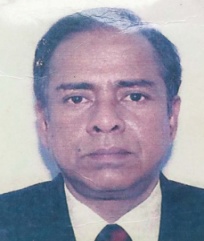 ‡emiKvwi                                                                          b¤^i : 05cÖ‡dmi Wv. dviæK †iRv AvIjv‡`i B‡šÍKvjXvKv, 16 Avlvp (30 Ryb): 	cÖL¨vZ A‡_©v‡cwWK mvR©b I RvZxq A‡_©v‡cwWK  nvmcvZvj I cybe©vmb cÖwZôvb (wb‡Uvi) Gi mv‡eK cwiPvjK cÖ‡dmi Wv. dviæK †iRv AvIjv` AvR XvKvq B‡šÍKvj K‡ib (Bbœvwjjøvwn............ivwRDb)| g„Zz¨Kv‡j Zuvi eqm n‡qwQj 73 eQi| wZwb ¯¿x, 3 cyÎmn AmsL¨ ¸YMÖvnx †i‡L †M‡Qb|	AvR ev` †hvni RvZxq A‡_©v‡cwWK  nvmcvZvj I cybe©vmb cÖwZôvb (wb‡Uvi) Gi mvg‡b giû‡gi cÖ_g bvgv‡R RvbvRv AbywôZ n‡e| ev` Avmi avbgwÛi 7bs †iv‡Wi evBZzj Avgvb gmwR‡` wØZxq bvgv‡R RvbvRv †k‡l Zuv‡K AvwRgcyi Kei¯’v‡b `vdb Kiv n‡e|	D‡jøL¨, giûg cÖ‡dmi Wv. dviæK †iRv AvIjv` wQ‡jb ¯^vaxbZv cieZ©x RvZxq A‡_©v‡cwWK  nvmcvZvj I cybe©vmb cÖwZôvb (wb‡Uvi) Gi cÖwZôvq Wv. Mv÷© Gi cÖavb mn‡hvMx| #Abm~qv/iwe/Rwmg/kvgxg/2019/1052 NÈv  